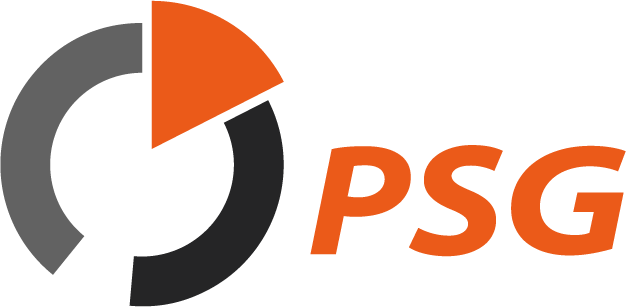 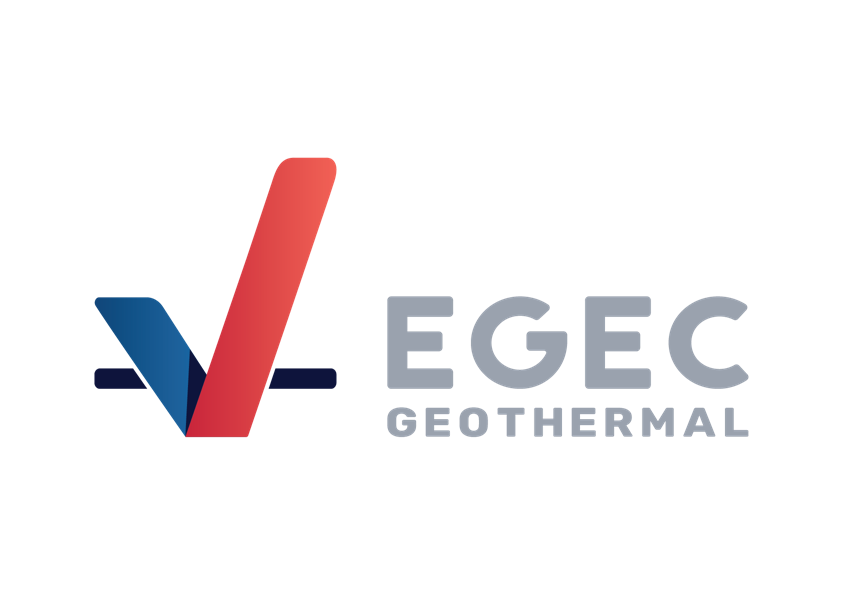 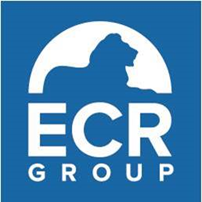 International conferenceUnlocking Geothermal Potential in the EUDateFriday 12 April 2024, 10:00-17:30 	VenueHotel Andersia Plac Władysława Andersa 3Poznań, Poland Programme(Interpretation: EN, PL)09:30-10:00 | Welcome coffee10:00-10:30 | Welcome address and opening speeches Professor Zdzisław Krasnodębski, Member of the European Parliament, Poland Viktor Horváth, Deputy State Secretary for Energy Transition, HungaryProfessor Krzysztof Galos, Undersecretary of State, Chief National Geologist, Poland  10:30-12:00 | First panel discussion | EU policy and prospects for further development of the geothermal energy in Europe Professor Zdzisław Krasnodębski, MEP, EP rapporteur on geothermal energyPernille Weiss, MEP, EPP shadow rapporteur on geothermal energy, DenmarkBarbara Głowacka, Member of Cabinet of Kadri Simson, EU Commissioner for EnergySanjeev Kumar, Head of Policy, European Geothermal Energy Council (EGEC), Brussels Moderator: Wojciech Jakóbik, BiznesAlert.pl12:00-13:00 | Lunch break 13:00-14:30 | Second panel discussion | Geothermal in cities and regions József Ribányi, European Committee of the Regions rapporteur on "Localising energy production: the role of geothermal energy", HungaryMikołaj Gajsler, Business Development Lead, Innargi, PoznańMarek Hajto, Deputy chairman of the Polish Geothermal Society (PSG)Sanja Živković, Ph.D, Energy Institute Hrvoje Požar, CroatiaRené Verhoeven, Post Mining Exploitation Lead, Fraunhofer IEG, GermanyModerator: Wojciech Jakóbik, BiznesAlert.pl14:30-15:00 | Coffee break 15:00-16:30 | Third panel discussion | Industrial policy and financeVeronica Wänman, Investment Manager Europe, Baseload Capital, SwedenAdam Calicki, Managing Director, Sustainable Power Solutions ehf., Island Juan Carlos Afonso, Ph.D, Associate Professor, Coordinator of the Earth Safe PhD programme in geothermal, University of Twente, Netherlands Horst Kreuter, PhD, Founder & General Representative, Vulcan Energy Resources GmBH, Germany Arkadiusz Biedulski, CEO, UOS Drilling, Deputy chairman of the Polish Geothermal Society (PSG)Moderator: Wojciech Jakóbik, BiznesAlert.pl16:30-17:30 | Networking cocktail * * *